Rada Osiedla „Tysiąclecia”Przewodniczący Rady Osiedla: Grażyna KietrysSiedziba: ul. Projektantów 1 tel. 505-817-852e-mail :  ro.tysiaclecia@outlook.comWykaz członków Rady Osiedla :KIETRYS GRAŻYNA			      Przewodnicząca Rady i Zarządu OsiedlaĆWIRKO SYLWIA    			      Wiceprzewodnicząca Rady i Zarządu OsiedlaDUZINKIEWICZ BOLESŁAWA		      Sekretarz Zarządu OsiedlaBOLESTA AGNIESZKA           	                 CzłonekCIEŚLUK VEL BUDKA MIECZYSŁAW    	      CzłonekHERMAN MIROSŁAW			      Członek Komisji RewizyjnejMADEJ WOJCIECH				      CzłonekNIEWIŃSKA HELENA		                 Członek Komisji RewizyjnejORŁOWSKA BARBARA			      CzłonekOSIŃSKA KATARZYNA 			      CzłonekPAWIŃSKA MARIA			      CzłonekPOHLODKO SABINA			      CzłonekROBAK MAŁGORZATA                                CzłonekWITCZAK KRYSTYNA			      Przewodnicząca Komisji RewizyjnejZIEMBACZEWSKI BERNARD		      Członek 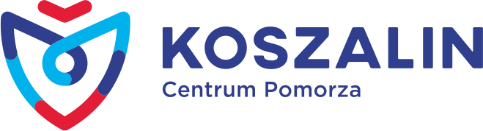 